ОБАВЕШТЕЊЕ
о закљученом уговору у поступку јавне набавке мале вредностиВрста предмета набавке: услуге.Опис предмета набавке: oбавезни преглед електроинсталација и громобрана  (ознака из општег речника набавки: 71730000 - Услуге индустријске инспекције) -  ЈНМВ бр. 57/14Процењена вредност јавне набавке: 300.000 динара  без ПДВ-а.Уговорена вредност јавне набавке: 74.890  динара без ПДВ-а и 89.868 дин. са ПДВ-ом.Критеријум за доделу уговора: најнижа понуђена цена.Број примљених понуда: 7 (седам)Највиша понуђена цена код прихватљивих понуда:  264.600  динара без ПДВ-а.Најнижа понуђена цена код прихватљивих понуда:     74.890   динара без ПДВ-а.Део или вредност уговора који ће се извршити преко подизвођача:  неДатум доношења одлуке о додели уговора: 25.11.2014. године.Датум закључења уговора:  23.12.2014. године.Основни подаци о добављачу: „TERMOLUX  INŽENJERING“ д.о.о. 26000 ПАНЧЕВО, улица Браће Јовановића  бр. 43, ПИБ: 104680683, матични број: 20181133, број рачуна: 160-266743-97, назив банке: Banka Intesa, телефон: 013/316-399; телефакс: 013/25 17 454; е-mail: radetermolux@gmail.com, кога заступа Радомир МихаиловићПериод важења уговора: годину дана од дана потписивања уговора односно до 22.12.2015. године.Лице за контакт: Драгица Радуловић; 064/850 70 12; dragica.radulović@grejanje-pancevo.co.rs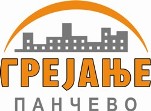 Јавно Комунално Предузеће„ГРЕЈАЊЕ“Цара Душана 7ПанчевоТел: +381 13 319 241, фаx: +381 13 351 270 grejanje@panet.co.rswww.grejanje-pancevo.co.rsДатум: 24.12.2014. год.